Располагаясь на главной странице, на левой её части вы видите 2 кнопки бирюзового цвета.Шаг №1: Нажимаем кнопку, выделенную красным овалом, для перехода на страницу оплат услуг банковской картой, которую мы видим на рисунке 2.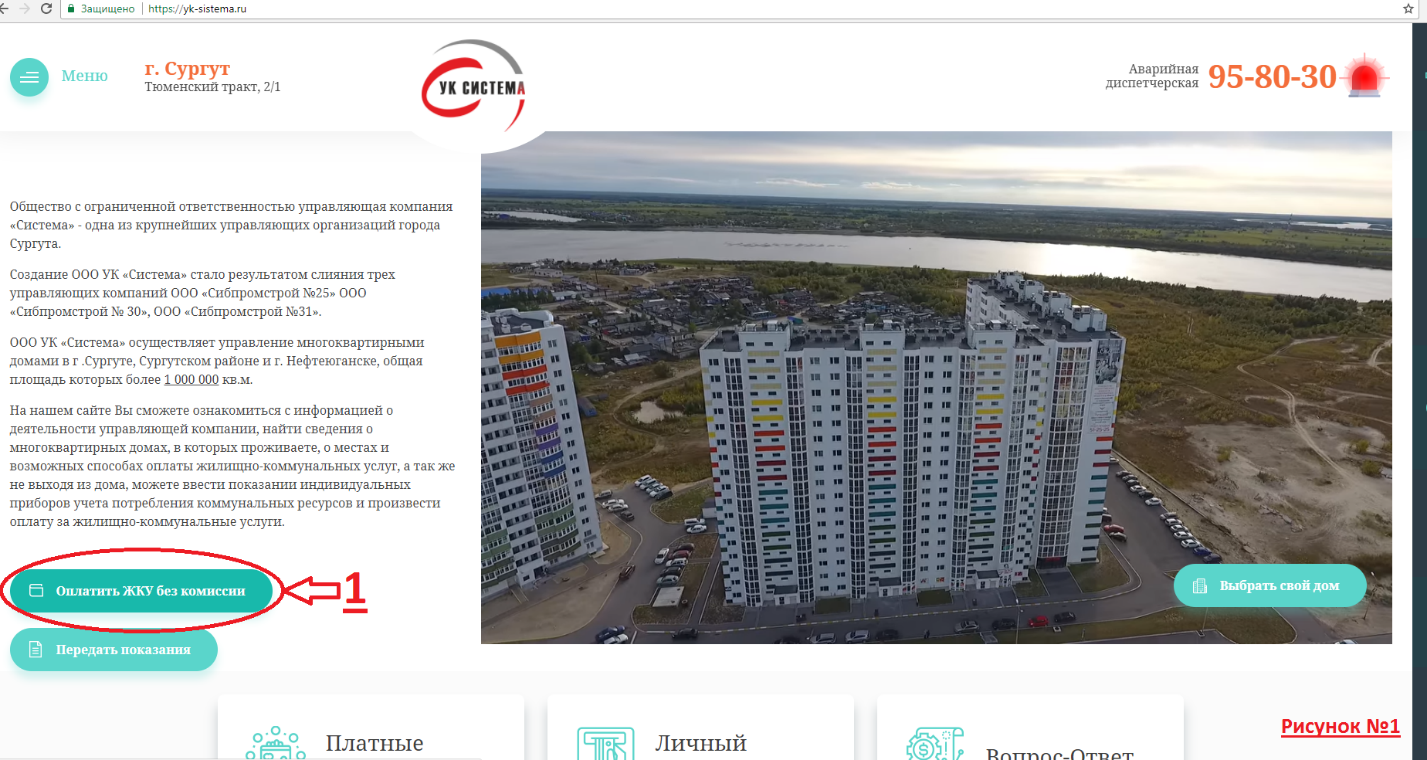 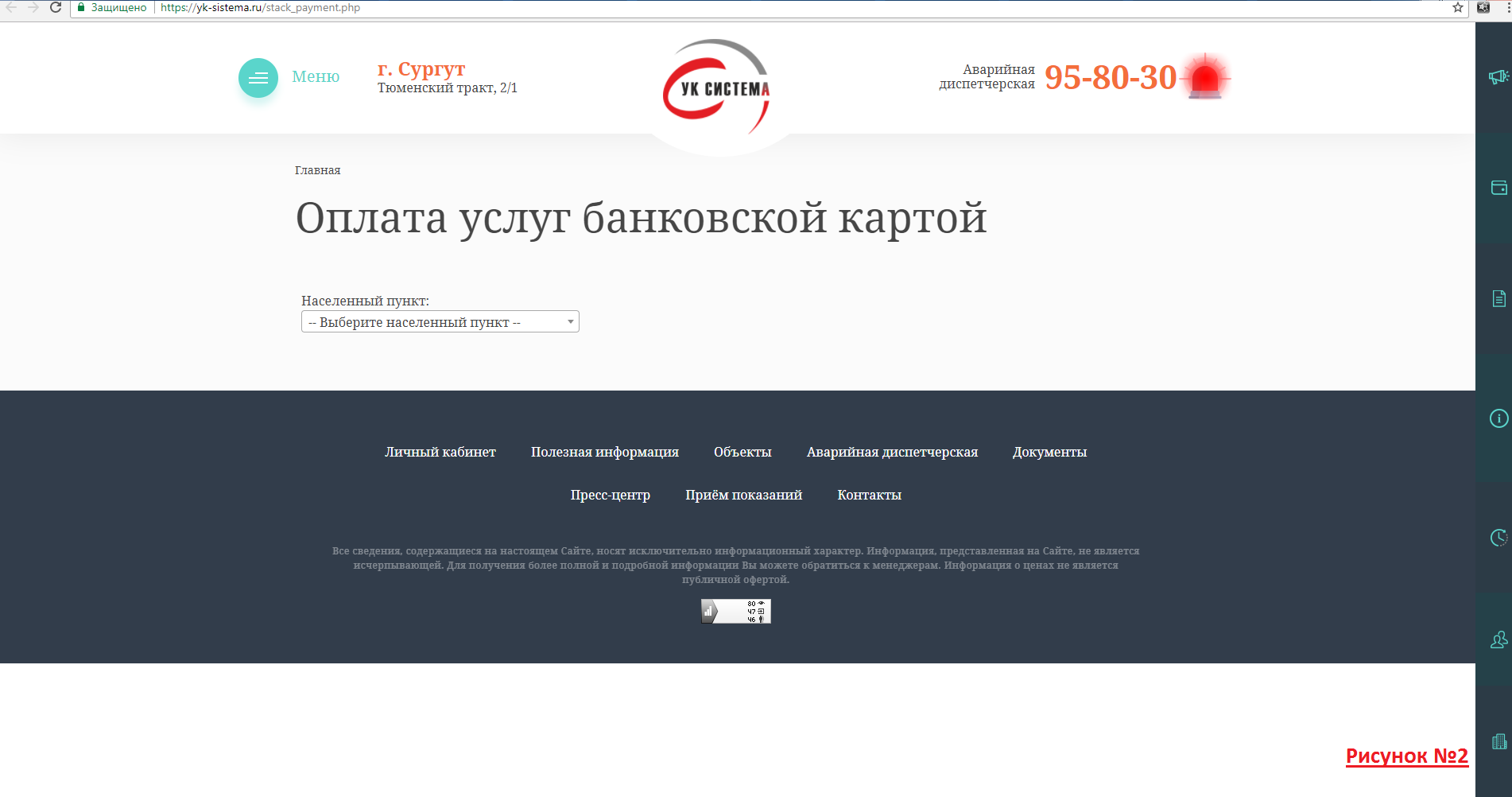 Шаг №2: Выбираем населенный пункт (рисунок №3)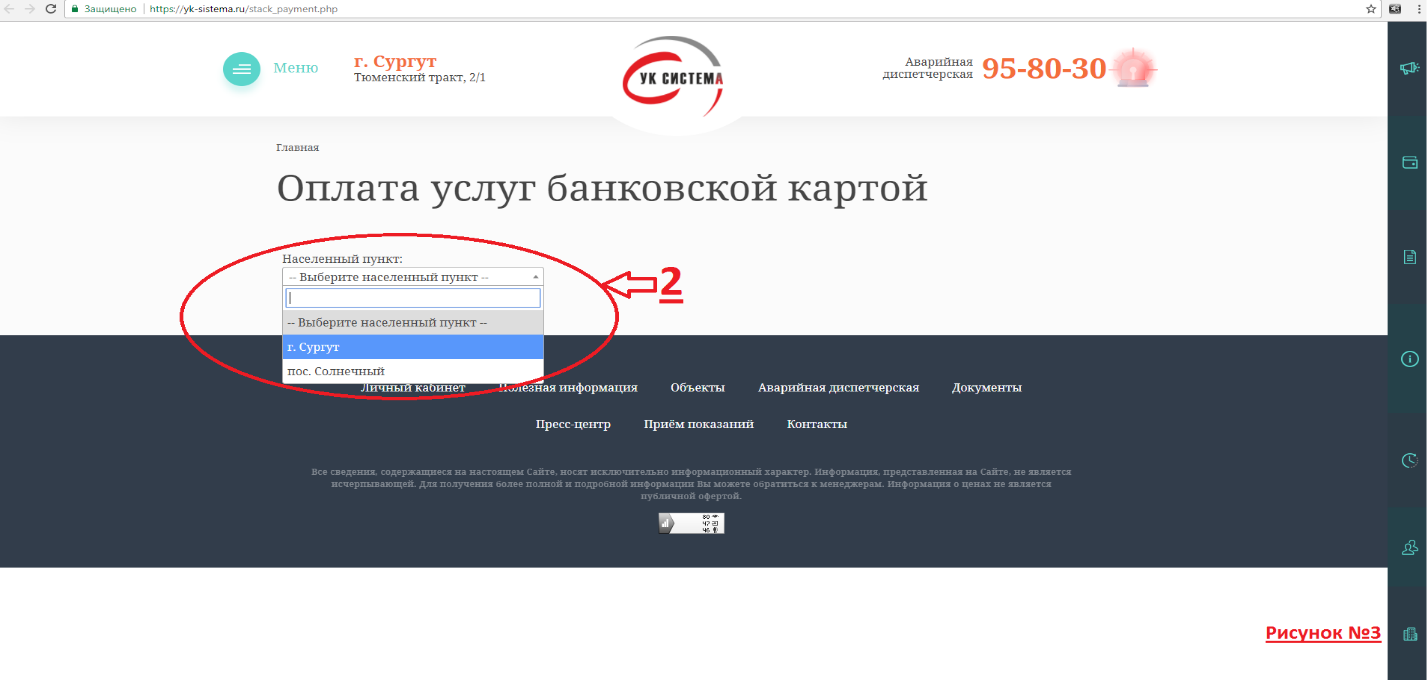 Шаг №3 Выбираем услугу, которую хотим оплатить (рисунок №4)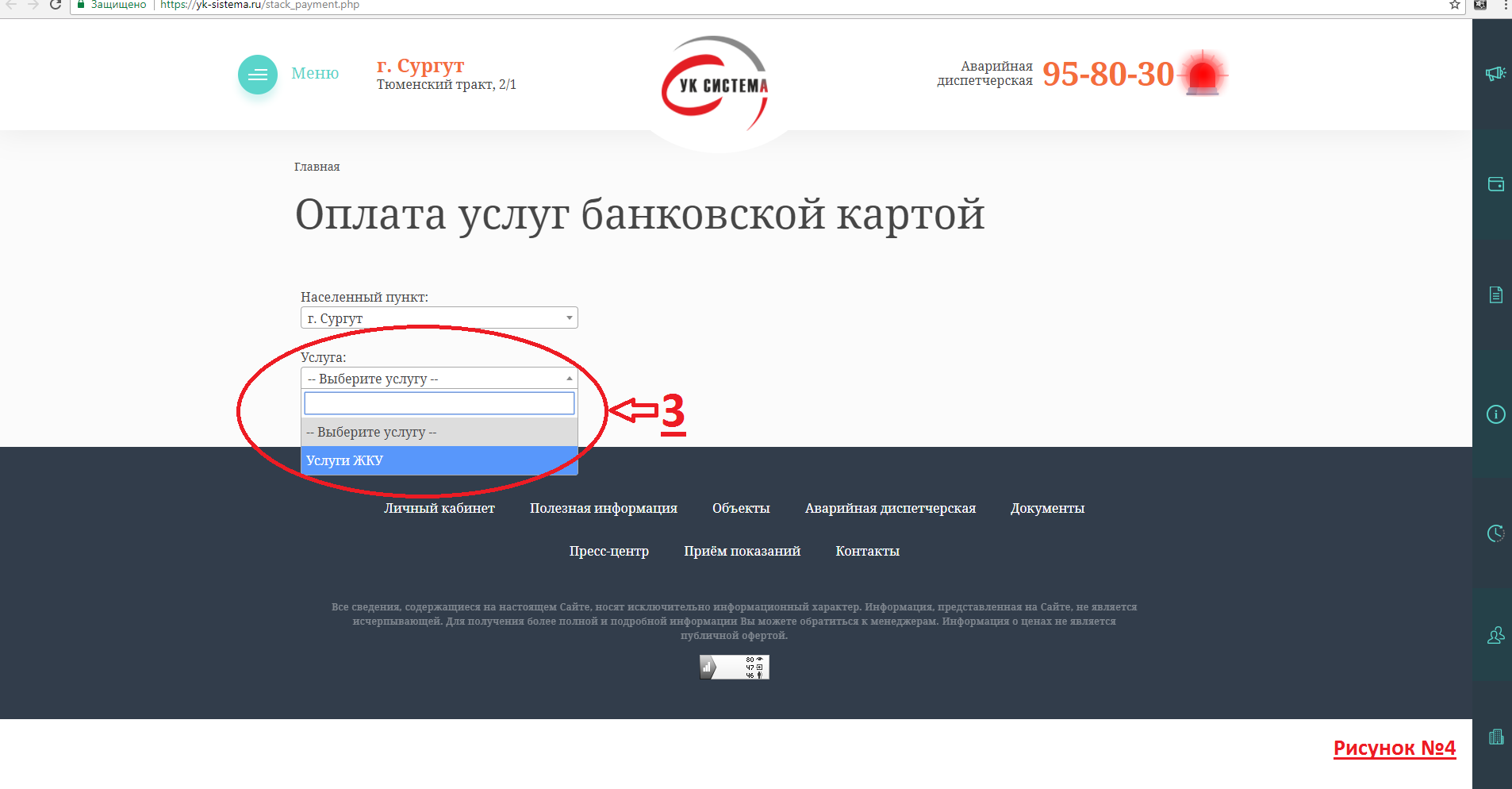 Шаг №4: Выбираем управляющую организацию» по вашему адресу (рисунок №5)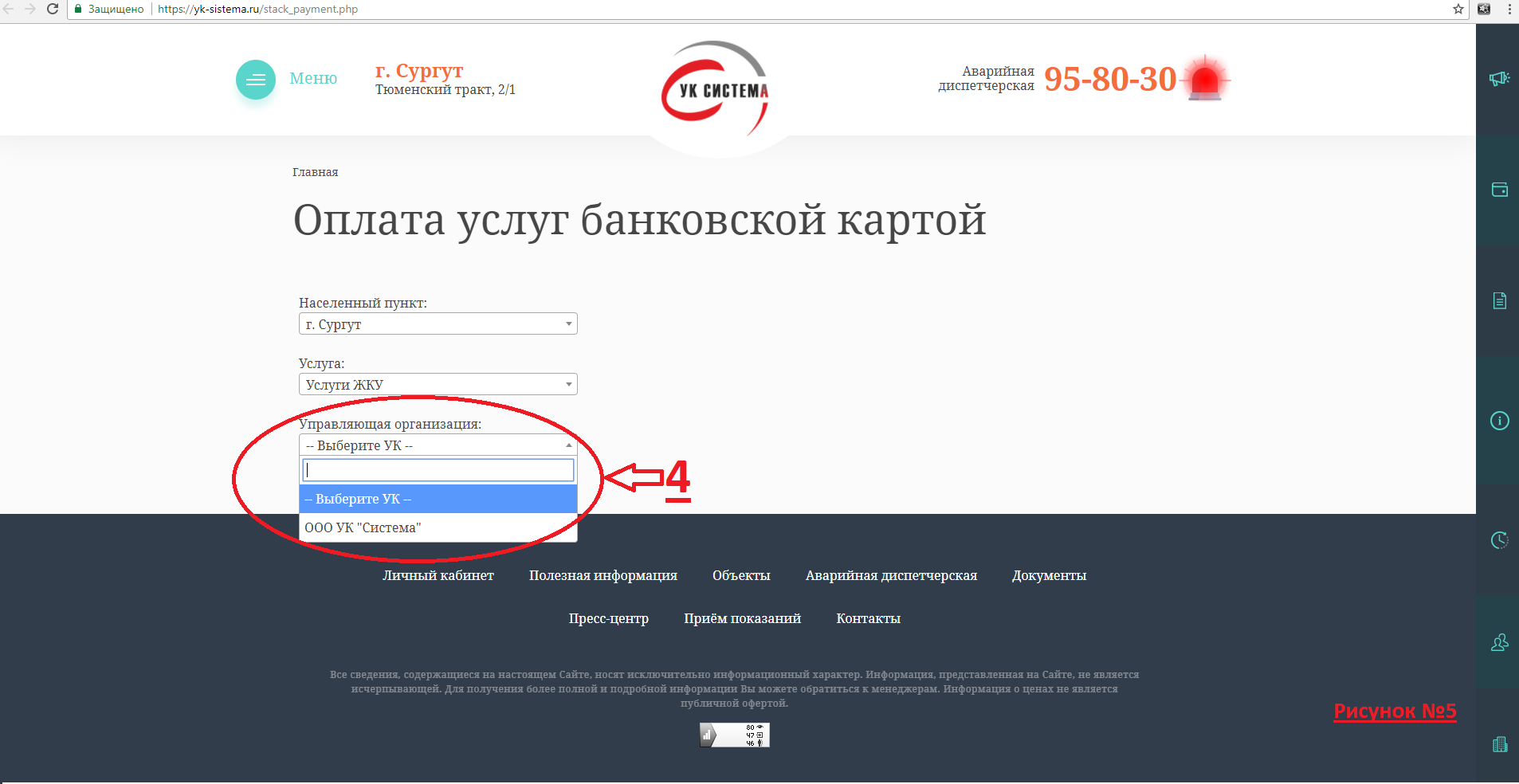 Шаг №5: Выбираем улицу (рисунок №6)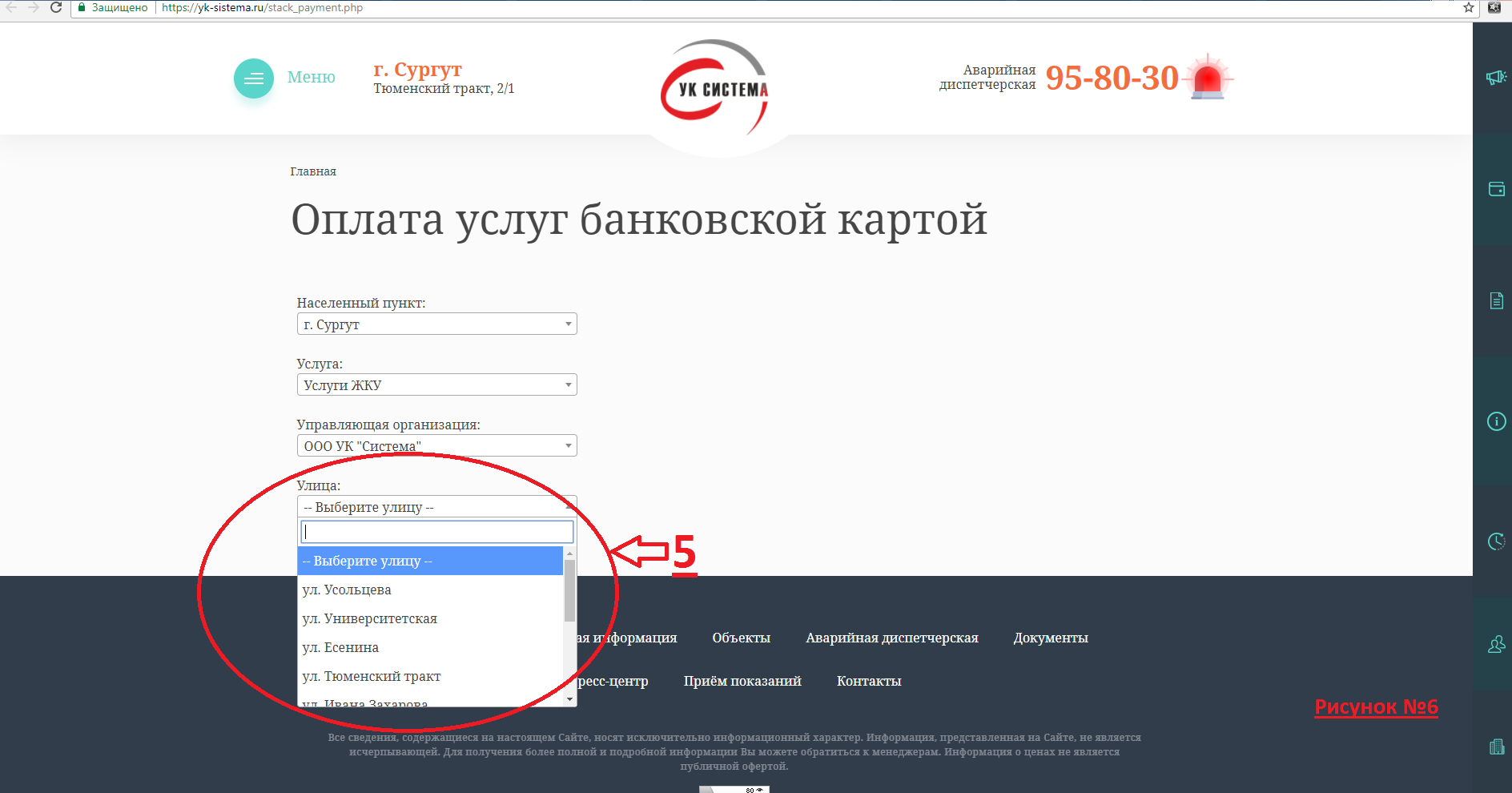 Шаг №6: Выбираем дом (рисунок №7)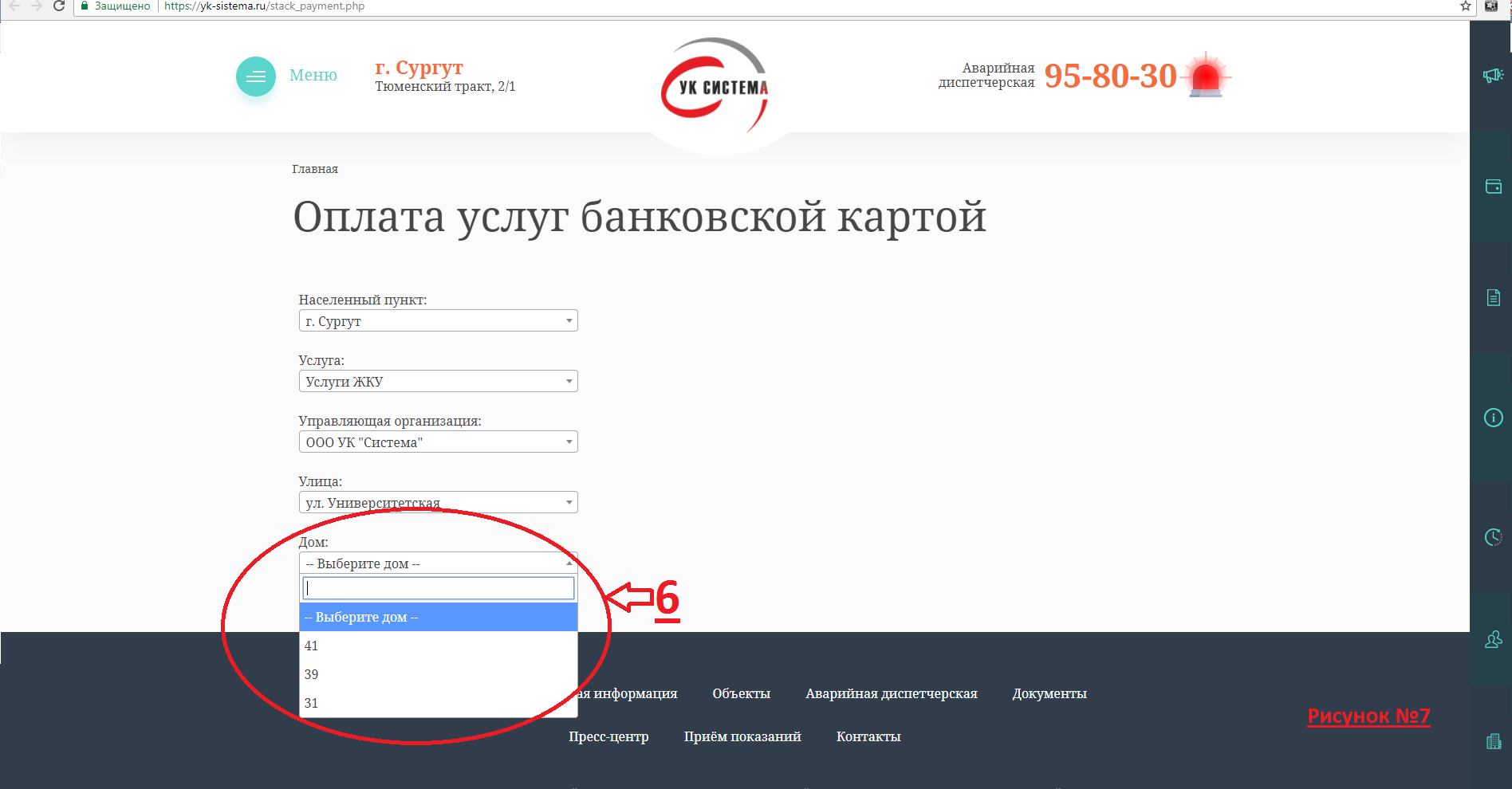 Шаг №7: Выбираем квартиру, путем ввода чисел в окно (рисунок №8)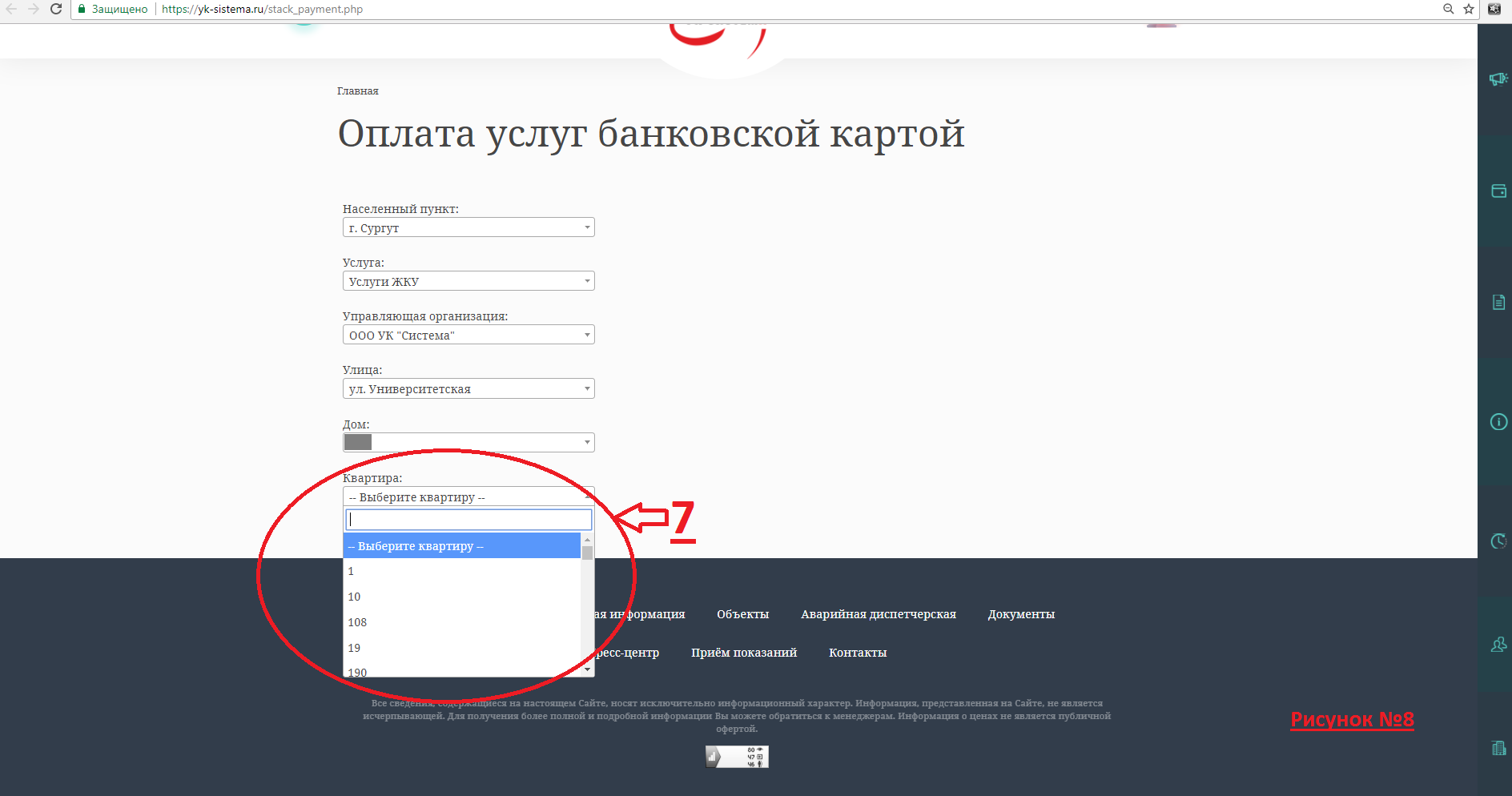 Шаг №8: Выбираем лицевой счет (рисунок №9)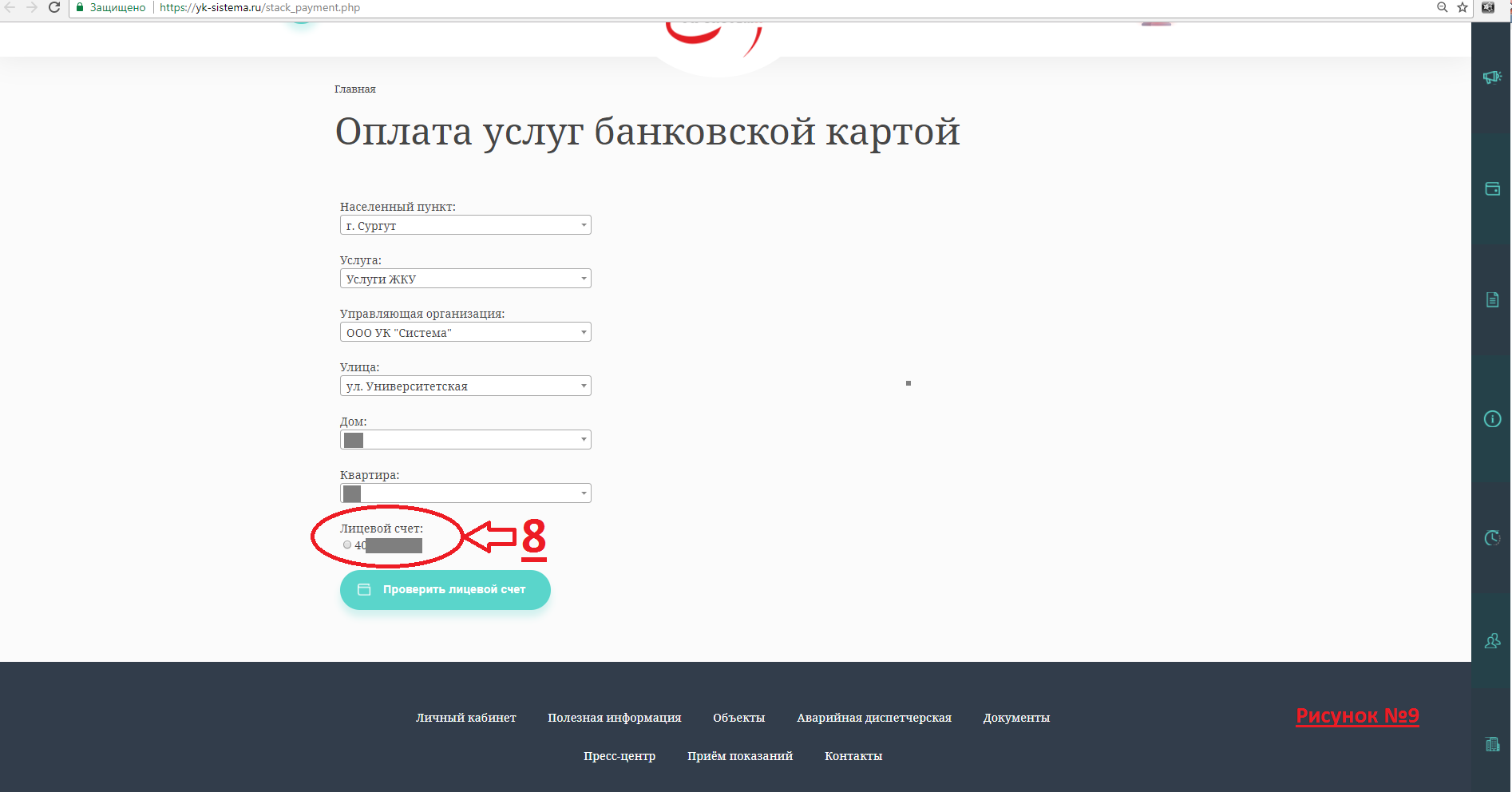 Шаг №9: Нажимаем на окошко «Проверить лицевой счет» (рисунок №10)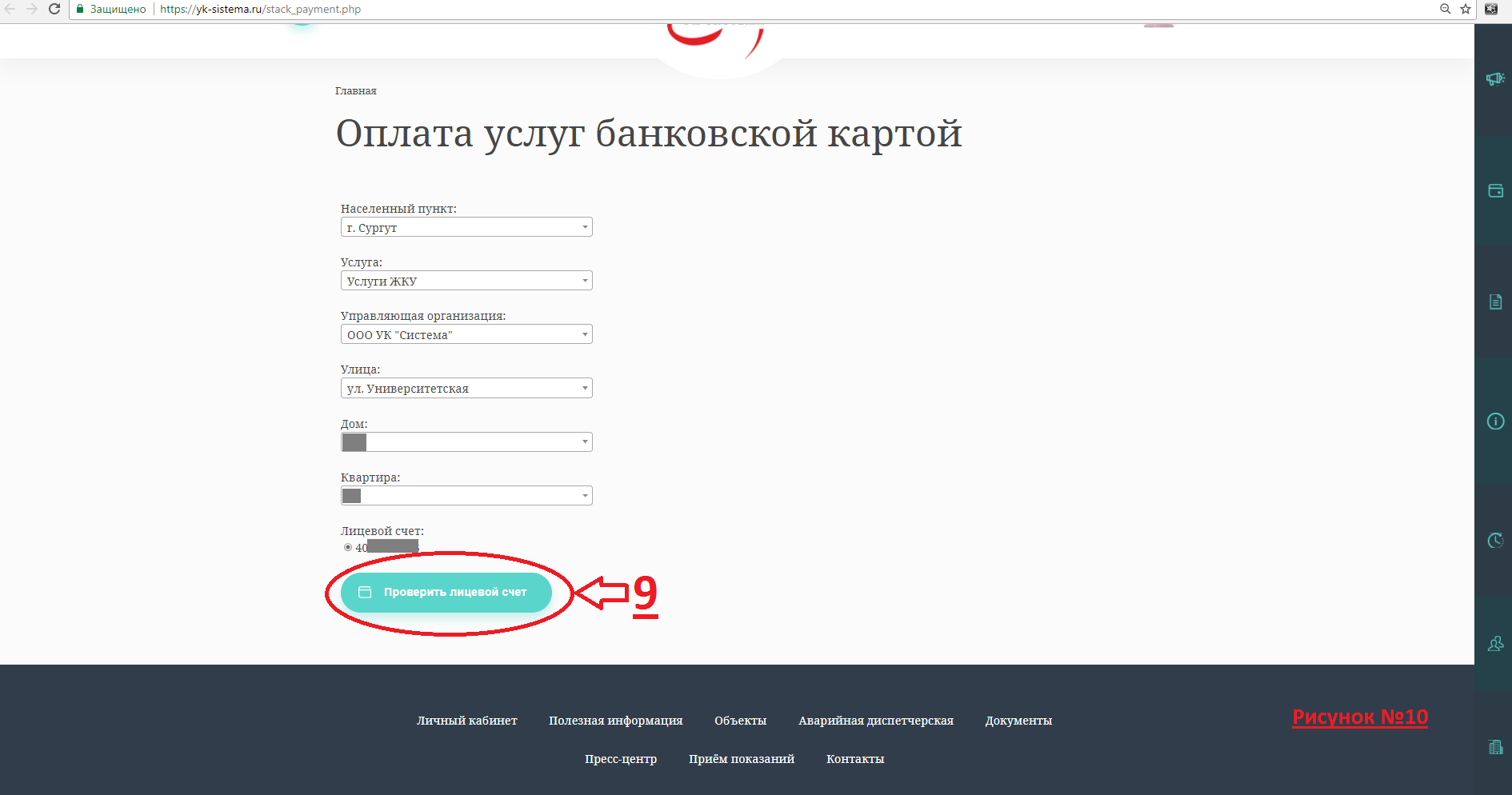 Шаг №10: Выдается информация по необходимой сумме платежа по вашему лицевому счету.Сумму к оплате вы можете изменить вручную. (на примере выделено красным квадратом)При нажатии на окошко «Оплатить» вас перенаправит на страницу оплаты. (рисунок №11)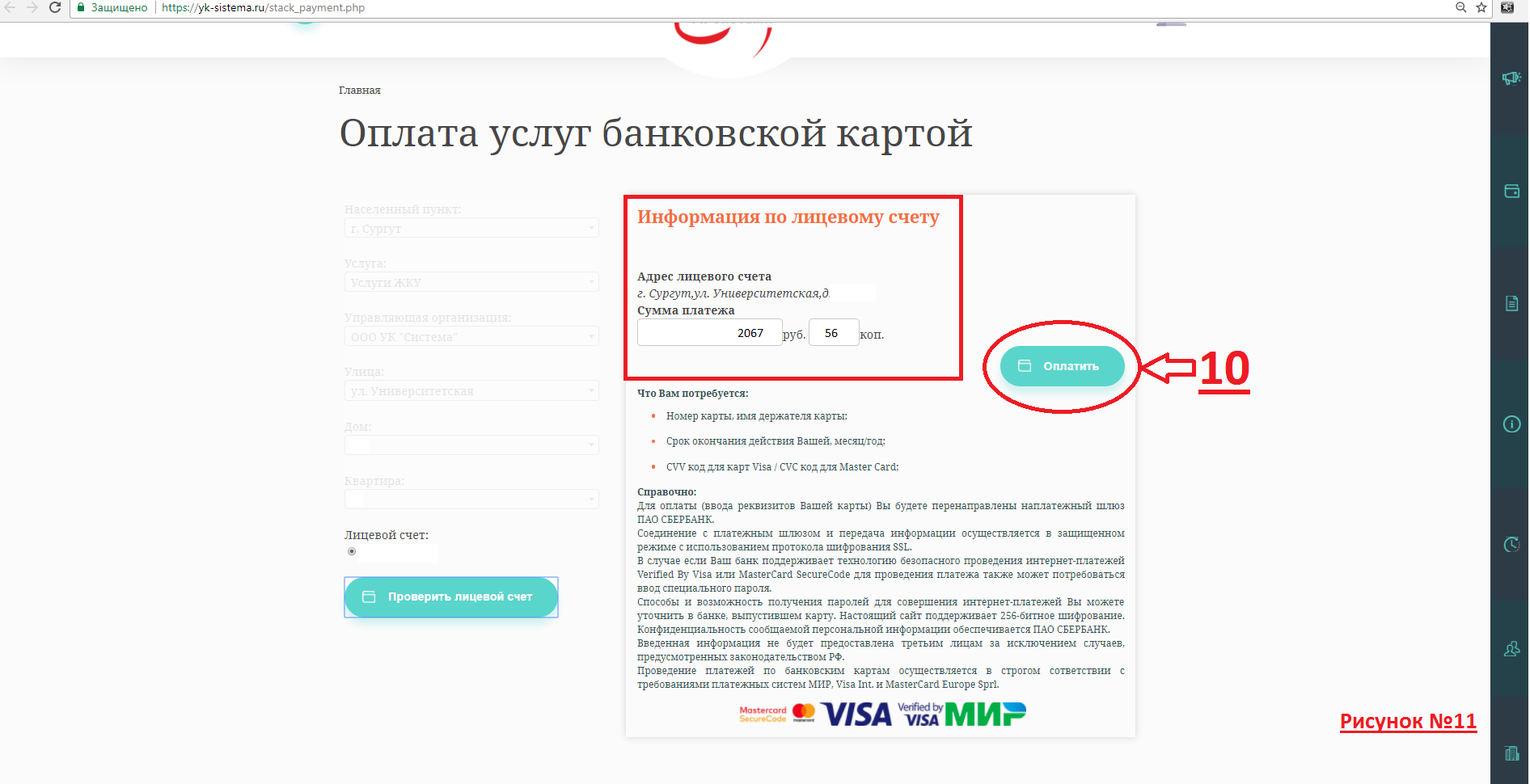 